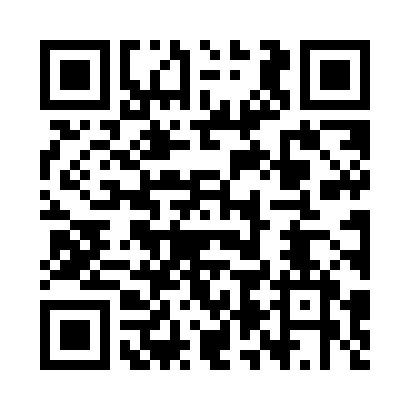 Prayer times for Zaborowek, PolandWed 1 May 2024 - Fri 31 May 2024High Latitude Method: Angle Based RulePrayer Calculation Method: Muslim World LeagueAsar Calculation Method: HanafiPrayer times provided by https://www.salahtimes.comDateDayFajrSunriseDhuhrAsrMaghribIsha1Wed2:315:0612:345:428:0410:282Thu2:275:0412:345:448:0510:313Fri2:235:0212:345:458:0710:344Sat2:215:0012:345:468:0910:385Sun2:204:5912:345:478:1010:406Mon2:194:5712:345:488:1210:417Tue2:194:5512:345:498:1410:418Wed2:184:5312:345:508:1510:429Thu2:174:5112:345:518:1710:4310Fri2:164:5012:345:518:1910:4311Sat2:164:4812:345:528:2010:4412Sun2:154:4612:345:538:2210:4513Mon2:144:4512:345:548:2310:4514Tue2:144:4312:345:558:2510:4615Wed2:134:4212:345:568:2710:4716Thu2:134:4012:345:578:2810:4817Fri2:124:3912:345:588:3010:4818Sat2:114:3712:345:598:3110:4919Sun2:114:3612:346:008:3310:5020Mon2:104:3512:346:018:3410:5021Tue2:104:3312:346:018:3510:5122Wed2:094:3212:346:028:3710:5123Thu2:094:3112:346:038:3810:5224Fri2:094:3012:346:048:4010:5325Sat2:084:2812:346:058:4110:5326Sun2:084:2712:346:058:4210:5427Mon2:074:2612:356:068:4410:5528Tue2:074:2512:356:078:4510:5529Wed2:074:2412:356:088:4610:5630Thu2:064:2312:356:088:4710:5631Fri2:064:2212:356:098:4810:57